5. razred               30. 3. – 3. 4. 20205. a5. bslovenščinaReši naloge v Gradim, 2. del - str. 5 do 9,               str. 10/10. nal., str. 13, 14 in 15.Izberi si svojo rastlino in si izdelaj miselni vzorec (glej G, str. 12/16. nal.). Sestavi opis, ki ga boš ustno predstavil v šoli.Berilo, str. 124 – preberi, odgovori na vprašanja.Beri knjige za bralno značko in domače branje (Pestrna – lahko prebereš na https://sl.m.wikisource.org/wiki/Pestrna)Berilo, str. 111 – preberi ter nariši, kako je v deželi svetlih svetov, zatem pa zapiši rime na besede potovanje, vesolje, sanje, oblaki, koraki, obzorje, povsod, morje. Sestavi štirivrstično pesem.Berilo, str. 112, 113 – preberi ter napiši domišljijski spis »Bil sem na Marsu« in pripoveduj o izkušnjah.Opis rastline (dopolni kar ti še manjka), izdelan miselni vzorec ter slika izbrane rastline. Beri knjige za bralno značko in domače branje (Babica v supegah)matematikaPonavljaj pisno deljenje - vsak dan 5 računov.Pozorno preglej učno snov v U, str. 94 do 97; če želiš reši naloge.Reši naloge v DZ 2, str. 58 do 65 (v brezčrtni zvezek; za obseg lika je potrebno sešteti dolžine vseh stranic, ne pozabi na mersko enoto. Pri načrtovanju pazi na pravi kot. Izpisuj si podatke o liku.) Ponavljaj pisno deljenje - vsak dan 5 računov.Reši naloge v DZ 2, str. 58 do 65 (za obseg lika je potrebno sešteti dolžine vseh stranic, ne pozabi na mersko enoto. Pri načrtovanju pazi na pravi kot. Izpisuj si podatke o liku.) Pomoč najdeš v U, str. 94 do 97.tuji jezik angleščinaGood morning! Drage učenke in učenci 5.a in 5.b, vsebine spodaj so namenjene za tri šolske ure. Časovno si jih lahko razporedite po svoje vendar pojdite po vrsti. Če česa ne zmorete, lahko starši ali vi pošljete e-mail na marceltalt@gmail.com1. MY DAY – REVISION / MOJ DAN - PONOVITEV:V učbeniku na strani 42 še enkrat preberi in poslušaj Molly, ki govori o svojem dnevu. Spomni se na modro obarvane besede, in poglej v zvezek, če se ne spomniš, kaj pomenijo. Za poslušanje klikni na spodnjo povezavo in izberi Page 42, Exercise 2.https://elt.oup.com/student/project/level1/unit04/audio?cc=si&selLanguage=en2. NEGATIVE SENTENCES / NIKALNE POVEDI:V učbeniku na strani 43 poslušaj in preberi nalogo 4.a. Za poslušanje klikni na spodnjo povezavo in izberi Page 43, Exercise 4a.https://elt.oup.com/student/project/level1/unit04/audio?cc=si&selLanguage=enTabelo 4.b prepiši v zvezek tako, da napišeš vsako poved in namesto DO NOT napišeš krajšo obliko DON'T.PRIMER: I don't get up at eight o'clock. Jaz ne vstanem ob osmih.Nalogo 5a na strani 43 smo sicer že rešili. Če je slučajno še nisi, jo prepiši in reši sedaj. Glej prvi primer.3. UTRJEVANJE VPRAŠALNE, TRDILNE IN NIKALNE OBLIKENa strani 44, vaja 1a so napisane dejavnosti. V zvezek za vsako dejavnost napiši vprašanje, trdilni in nikalni odgovor. Glej spodnje tri primere.PRIMERI: 1. Do you play football?       Yes, I play football.        No, I don't play football.                 8. Do you collect badges?     Yes, I collect badges.     No, I don't collect badges.               12. Do you watch DVDs?       Yes, I watch DVDs.         No, I don't watch DVDs.4. DODATNO UTRJEVANJE ZA TISTE, KI BI RADI MALO PONOVILI. NI OBVEZNO!Za glagol biti (TO BE) klikneš na povezavo in natipkaš v okvirčke pod slike AM, IS, ARE. Na koncu klikneš na FINISH in NATO NA CHECK MY ANSWERS.https://www.liveworksheets.com/worksheets/en/English_as_a_Second_Language_(ESL)/Verb_to_be/to_be_rg3897gshttp://www.english-room.com/grammar/isamare_1.htmhttps://www.englisch-hilfen.de/en/exercises/tenses/be.htmhttps://www.ego4u.com/en/cram-up/grammar/simple-present/form/exercises?06https://www.englisch-hilfen.de/en/exercises/tenses/be3.htmPa še nekaj glagola imeti (HAVE GOT).https://www.liveworksheets.com/worksheets/en/English_as_a_Second_Language_(ESL)/Have_got_-_Has_got/have_got_(order_sentences_02)_rd1322xzhttps://www.ego4u.com/en/cram-up/grammar/simple-present/form/exercises?075. ZA KONEC PA NEKAJ SLADKEGAKer včasih za nagrado pri pouku dobite tudi kratko animacijo, si lahko tokrat izbereš kakšno na spodnji povezavi. Če te zanima, lahko raziskuješ tudi, kakšne naloge dobijo ostali razredi. Pa ne vsega naenkrat. Sproti bom dodajal tudi kaj novega.https://padlet.com/marceltalt/tkym7vctii73Have a good week!Good morning! Drage učenke in učenci 5.a in 5.b, vsebine spodaj so namenjene za tri šolske ure. Časovno si jih lahko razporedite po svoje vendar pojdite po vrsti. Če česa ne zmorete, lahko starši ali vi pošljete e-mail na marceltalt@gmail.com1. MY DAY – REVISION / MOJ DAN - PONOVITEV:V učbeniku na strani 42 še enkrat preberi in poslušaj Molly, ki govori o svojem dnevu. Spomni se na modro obarvane besede, in poglej v zvezek, če se ne spomniš, kaj pomenijo. Za poslušanje klikni na spodnjo povezavo in izberi Page 42, Exercise 2.https://elt.oup.com/student/project/level1/unit04/audio?cc=si&selLanguage=en2. NEGATIVE SENTENCES / NIKALNE POVEDI:V učbeniku na strani 43 poslušaj in preberi nalogo 4.a. Za poslušanje klikni na spodnjo povezavo in izberi Page 43, Exercise 4a.https://elt.oup.com/student/project/level1/unit04/audio?cc=si&selLanguage=enTabelo 4.b prepiši v zvezek tako, da napišeš vsako poved in namesto DO NOT napišeš krajšo obliko DON'T.PRIMER: I don't get up at eight o'clock. Jaz ne vstanem ob osmih.Nalogo 5a na strani 43 smo sicer že rešili. Če je slučajno še nisi, jo prepiši in reši sedaj. Glej prvi primer.3. UTRJEVANJE VPRAŠALNE, TRDILNE IN NIKALNE OBLIKENa strani 44, vaja 1a so napisane dejavnosti. V zvezek za vsako dejavnost napiši vprašanje, trdilni in nikalni odgovor. Glej spodnje tri primere.PRIMERI: 1. Do you play football?       Yes, I play football.        No, I don't play football.                 8. Do you collect badges?     Yes, I collect badges.     No, I don't collect badges.               12. Do you watch DVDs?       Yes, I watch DVDs.         No, I don't watch DVDs.4. DODATNO UTRJEVANJE ZA TISTE, KI BI RADI MALO PONOVILI. NI OBVEZNO!Za glagol biti (TO BE) klikneš na povezavo in natipkaš v okvirčke pod slike AM, IS, ARE. Na koncu klikneš na FINISH in NATO NA CHECK MY ANSWERS.https://www.liveworksheets.com/worksheets/en/English_as_a_Second_Language_(ESL)/Verb_to_be/to_be_rg3897gshttp://www.english-room.com/grammar/isamare_1.htmhttps://www.englisch-hilfen.de/en/exercises/tenses/be.htmhttps://www.ego4u.com/en/cram-up/grammar/simple-present/form/exercises?06https://www.englisch-hilfen.de/en/exercises/tenses/be3.htmPa še nekaj glagola imeti (HAVE GOT).https://www.liveworksheets.com/worksheets/en/English_as_a_Second_Language_(ESL)/Have_got_-_Has_got/have_got_(order_sentences_02)_rd1322xzhttps://www.ego4u.com/en/cram-up/grammar/simple-present/form/exercises?075. ZA KONEC PA NEKAJ SLADKEGAKer včasih za nagrado pri pouku dobite tudi kratko animacijo, si lahko tokrat izbereš kakšno na spodnji povezavi. Če te zanima, lahko raziskuješ tudi, kakšne naloge dobijo ostali razredi. Pa ne vsega naenkrat. Sproti bom dodajal tudi kaj novega.https://padlet.com/marceltalt/tkym7vctii73Have a good week!likovna umetnostIzdelaj sliko - velikonočni motiv iz odpadnega materiala (darilni papir, trakovi, reklame, karton, servieti …), iz kolaža, raznih dodatkov … Trgaj, mečkaj, reži, zvijaj in prilepi na poljubno oblikovano tršo podlago.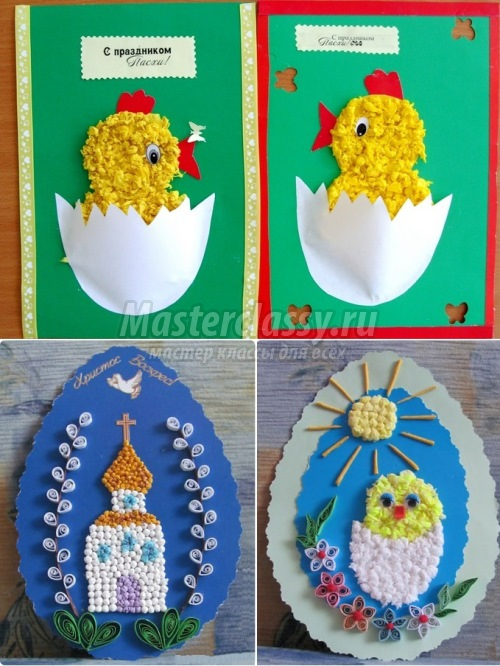 Izdelaj sliko - velikonočni motiv iz odpadnega materiala (darilni papir, trakovi, reklame, karton, servieti …), iz kolaža, raznih dodatkov … Trgaj, mečkaj, reži, zvijaj in prilepi na poljubno oblikovano tršo podlago.glasbena umetnostOb posnetku na povezavi https://www.youtube.com/watch?v=y_c_hnvmYP0              prepevaj pesem ŽABE (U, str. 78).U, str. 32 – preberi, zapiši odgovore v zvezek.Petje pesmi v U, str. 70 -76 (ponavljaj).Ob posnetku na povezavi https://www.youtube.com/watch?v=y_c_hnvmYP0              prepevaj pesem ŽABE (U, str. 78).U, str. 32 – preberi, zapiši odgovore v zvezek.Petje pesmi v U, str. 70 -76 (ponavljaj).družbaPonovi NARAVNE ENOTE (v zvezku in                U, str. 26, 27; pokaži jih na zemljevidu Slovenije).U, str. 28 – 36 (preberi, prepiši povzetke in jih še sam dopolni; vse omenjene kraje poišči na zemljevidu Slovenije).Za utrjevanje znanja lahko pregleduješ slike, posnetke na spletni strani (www.Radovednih-pet.si  - 5. r- družba – interno gradivo), po predhodni prijavi.Vadi za teoret. del Kolesarskega izpita (KOLESAR SIO).Preberi v U, str. 107, 108 in prepiši bistvene podatke.Preberi v U, str. 109, 110 in tvori zapis.Preberi v U, str. 111, 112, 113 in prepiši slovarček (Kaj pomeni)ter povzetek.naravoslovje in tehnikaPreberi učno snov v U, str. 64 do 68 (Gugalnice, Gugalnica nihalka, Gugalnica prevesnica). V zvezek nariši obe gugalnici in zapiši povzetek.Pripravi se za predstavitev plakata - KAKO VARUJEMO NARAVO ali ŠKODLJIVOST KAJENJA.Preberi učno snov v U, str. 64 do 68 (Gugalnice, Gugalnica nihalka, Gugalnica prevesnica). V zvezek nariši obe gugalnici in izpiši, zakaj ju tako imenujemo ter moder okvirček o ravnovesju.Vadi za Kolesarski izpit (KOLESAR SIO)Gospodinjstvo5.b: Oblačila nas varujejo pred različnimi vplivi okolja: mrazom, soncem, vetrom, dežjem…, pa tudi pred poškodbami (delovna/zaščitna oblačila). Blago zanje je zaradi tega izdelano iz različnih materialov in obdelano na različne načine.Naloga: Izberi si poljubno skupino oblačil (za šport, delo, posebno priložnost…). V revijah, reklamah, na spletu…poišči slikovno gradivo in ga prilepi na plakat A3. Če želiš, lahko kakšno oblačilo tudi narišeš. Zraven napiši tudi kriterije, ki jih upoštevamo pri izboru za nakup teh oblačil. Pomagaj si z U, str. 62 – 64.5.b: Oblačila nas varujejo pred različnimi vplivi okolja: mrazom, soncem, vetrom, dežjem…, pa tudi pred poškodbami (delovna/zaščitna oblačila). Blago zanje je zaradi tega izdelano iz različnih materialov in obdelano na različne načine.Naloga: Izberi si poljubno skupino oblačil (za šport, delo, posebno priložnost…). V revijah, reklamah, na spletu…poišči slikovno gradivo in ga prilepi na plakat A3. Če želiš, lahko kakšno oblačilo tudi narišeš. Zraven napiši tudi kriterije, ki jih upoštevamo pri izboru za nakup teh oblačil. Pomagaj si z U, str. 62 – 64.športIgre z žogo.Sprehod, tek v naravi.Vožnja s kolesom.Igre z žogo.Sprehod, tek v naravi.Vožnja s kolesom.neobvezni izbirni predmetRačunalništvoAlgoritmi Pogledala sem napredek vseh tistih učencev, ki ste se prijavili v spletno aplikacijo code.org. Moram reči, da ste bili nekateri zelo pridni, nekateri pa so naredili zelo malo. Namenite čas nalogam in utrdite svoje znanje iz algoritmov. Če ste naloge s svojega tečaja že naredili, lahko greste na naslednji stopnja, npr. TEČAJ 3. Učenci »začetniki« želim, da poleg drugih nalog opravite nalogi: TEČAJ 1, stopnja 18, naloga 10 - napišite algoritem, da bo deček narisal črko F. Primer: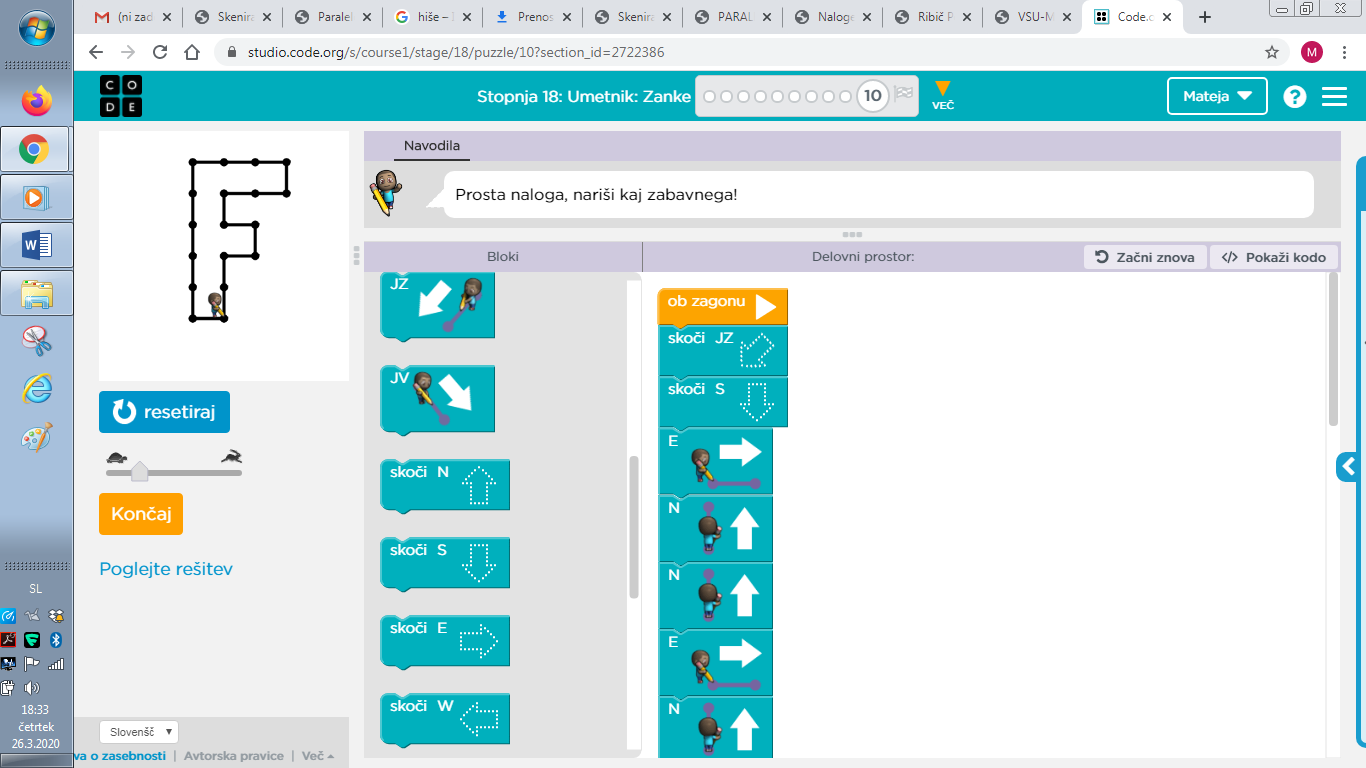 TEČAJ 1, stopnja 16, naloga 6 – napiši algoritem za svojo lastno zgodbo. V njej morata biti vsaj dve osebi, ki komunicirata in se premikata. Naredi zanimiv konec . Se že veselim vaših zgodb!Učenci »nadaljevalni«, želim, da opravite nalogi:TEČAJ 2, stopnja 7, naloga 13 – napiši algoritem, da bo deček napisal CODE. Primer:TEČAJ 2, stopnja 17, naloga 10.Če gesla nimaš, lahko do nalog dostopaš preko spletne strani:- https://studio.code.org/s/course1 (za učence, ki so prvo leto pri NIP RAČ – TEČAJ 1)- https://studio.code.org/s/course2 (za učence, ki so že hodili prejšnje leto na NIP RAČ – TEČAJ 2)Algoritmi Pogledala sem napredek vseh tistih učencev, ki ste se prijavili v spletno aplikacijo code.org. Moram reči, da ste bili nekateri zelo pridni, nekateri pa so naredili zelo malo. Namenite čas nalogam in utrdite svoje znanje iz algoritmov. Če ste naloge s svojega tečaja že naredili, lahko greste na naslednji stopnja, npr. TEČAJ 3. Učenci »začetniki« želim, da poleg drugih nalog opravite nalogi: TEČAJ 1, stopnja 18, naloga 10 - napišite algoritem, da bo deček narisal črko F. Primer:TEČAJ 1, stopnja 16, naloga 6 – napiši algoritem za svojo lastno zgodbo. V njej morata biti vsaj dve osebi, ki komunicirata in se premikata. Naredi zanimiv konec . Se že veselim vaših zgodb!Učenci »nadaljevalni«, želim, da opravite nalogi:TEČAJ 2, stopnja 7, naloga 13 – napiši algoritem, da bo deček napisal CODE. Primer:TEČAJ 2, stopnja 17, naloga 10.Če gesla nimaš, lahko do nalog dostopaš preko spletne strani:- https://studio.code.org/s/course1 (za učence, ki so prvo leto pri NIP RAČ – TEČAJ 1)- https://studio.code.org/s/course2 (za učence, ki so že hodili prejšnje leto na NIP RAČ – TEČAJ 2)NIP -  ŠPORT Aktivnosti na prostem  po lastnem izboru( hoja, tek, kolesarjenje..) vsaj 1 uroAktivnosti na prostem  po lastnem izboru( hoja, tek, kolesarjenje..) vsaj 1 uroNemščina, NIP (nadaljevalci)1. ura S pomočjo zvezka ponovi oblike glagolov, ki smo se jih letos učili, še posebej pa glagole lesen, sehen, können in mögen. Reši nalogo: DZ 31/3. Preveri pravilnost rešitev: https://drive.google.com/file/d/1S3r11SSsEu-hvUD0NMB-Vlj-yCChlcjx/view?usp=sharing Utrjuj znanje: https://www.thatquiz.org/sl/practicetest?1yau6ijw17opi, https://www.thatquiz.org/sl/practicetest?1xatt6czuaoh, https://www.thatquiz.org/sl/practicetest?1yatt6qx1gj8u 2. uraNavodila najdeš tukaj: https://drive.google.com/file/d/1pnBwxWvy11clPuJolVUB4pt1I5AGckyI/view?usp=sharing1. ura S pomočjo zvezka ponovi oblike glagolov, ki smo se jih letos učili, še posebej pa glagole lesen, sehen, können in mögen. Reši nalogo: DZ 31/3. Preveri pravilnost rešitev: https://drive.google.com/file/d/1S3r11SSsEu-hvUD0NMB-Vlj-yCChlcjx/view?usp=sharing Utrjuj znanje: https://www.thatquiz.org/sl/practicetest?1yau6ijw17opi, https://www.thatquiz.org/sl/practicetest?1xatt6czuaoh, https://www.thatquiz.org/sl/practicetest?1yatt6qx1gj8u 2. uraNavodila najdeš tukaj: https://drive.google.com/file/d/1pnBwxWvy11clPuJolVUB4pt1I5AGckyI/view?usp=sharing